КАК РАЗГОВОРИТЬ МОЛЧУНА?

Родители с нетерпением ждут, когда их малыш начнет лепетать, будет изобpaжать мычащую коровку, произнесет первое слово, наконец, заговopит и поразит вас тем, сколько всего он уже знает. Не нужно ждать, нужно играть!

Развитие речи самых маленьких зависит от нескольких условий: нормального строения речевого аппарата (в его устройстве не должно быть серьезных проблем), постоянного приглашения к разговору и – как давно доказано учеными – уровня развития мелкой моторики (тонких движений пальцев рук). Как связаны ловкость пальцев и речь? Дело в том, что центры, отвечающие за их движения, находятся в мозгу рядом с участками, отвечающими за речь, и стимулируя один центр, мы заодно активизируем другой.
Итак, первые игры для развития речи ребенка включают занятия, связанные непосредственно с процессом говорения: называнием, звукоподражанием, рассказом и упражнения, направленные на развитие мелкой моторики.
И, если с мелкой моторикой все примерно понятно и эти навыки придут вслед за появлением стандартного набора игрушек (погремушек, пирамидок, кубиков, бусин) и игр (с крупой, пластилином, пальчиковыми красками), то развитие речи зависит только от желания и настроя родителей.
Что делать?
Общее правило – разговаривайте с ребенком, даже новорожденным. Во-первых, младенцы обожают наблюдать за человеческим лицом. Во-вторых, постоянно общаясь с ребенком, вы вызываете его на общение – поначалу улыбкой, затем агуканьем, а потом самовыражению слогами и словами. В третьих, разговор – это привычка, и для вас и для ребенка: мама приучается комментировать все, что видит ребенок (это очень поможет в будущем без проблем отвечать на все детские «почему?» и «что это?»), а малыш приучается к тому, что разговаривать – это норма. И в-четвертых, ребенок учится, подражая, а для того, чтобы грамотно подражать, нужно не только постоянно слышать речь (различные слова, интонации), но и видеть, как она появляется – следить за движениями маминых губ и языка и сопоставлять с тем, что она говорит.

Во время любых игр обязательно проговаривайте вслух все действия с игрушками (даже с пирамидками), описывайте их (цвет, форму и т.п.), описывайте их переживания, произносите за них реплики (если это куклы или животные). Ваши постоянные комментарии помогут ребенку понять, что различные слова обозначают определенные предметы и действия. Обязательно делайте паузы, чтобы малыш тоже мог внести свою лепту – произносить звуки или слова.

 Развиваем дыхание
Для произнесения некоторых звуков («С», «З», «Ш» и т.п.) нужно уметь делать достаточно сильный выдох. Вот упражнения, которые помогут предотвратить запинания, «глотания» звуков и слов.
– На прогулке сдувайте пушинки с одуванчиков.
– Играйте в день рождения игрушек и задувайте свечки.
– Подвесьте дома бумажную бабочку на нитке и предложите ребенку дуть так, чтобы она летала.
– Нарвите несколько клочков белой бумаги (малыш может сделать это и сам, ведь книжки рвать ему, увы, не дают), а затем предложите сдуть их с ладони или, посложнее, со стола. Снег пошел!
– Научите малыша выдувать мыльные пузыри (это к тому же просто хорошо тренирует губы).

 Пальчиковые игры-потешки
Мама и малыш рассказывают и показывают пальчиками простой стишок. Самый известный вариант такой игры – «Сорока-белобока», которая кашу варила и деток кормила, но существует и множество других вариантов
Для таких игр можно использовать пальчиковые куклы – готовые или самодельные (простейшие варианты пальчиковых кукол из картона и обычных хозяйственных перчаток ). Разыгрывая историю, можно учиться передавать интонацию и особенности речи каждого персонажа: мышка пищит, медведь говорит басов, барашек блеет, пока малыш не научился говорить, он может звукоподражать героям сказки или просто показывать их действия: зайчик прыгает, медведь ходит, переваливаясь и т.п.

Те же принципы действуют и для игр с образными игрушками (куклами, зверями) – эти персонажи предполагают, что с ними обращаются как с живыми – то есть они должны ходить, разговаривать, садиться за стол, ложиться спать. Поначалу взрослый показывает игрушки и рассказывает о них, а затем побуждает ребенка самого придумывать продолжение, проговаривая эту историю.

Звукоподражание
Это еще не совсем слова, но уже вполне значащие слоги (ку-ку, му, бе-е) и шаг к тому, чтобы простое му-му превратилось в вожделенное «мама».

Как играть? Вариант первый: показать игрушку или картинку (например, кошку) и сказать, как она «говорит». Сначала только вы (а вскоре и ребенок) произносит: «Мяу». Так же и с другими картинками (как мычит корова, как воет волк и т.д.).
Вариант второй: предложить узнать по звукам кто так говорит: «ко-ко-ко» – это кто к нам пришел? Ребенок либо показывает на картинку, либо, если он уже довольно большой, отвечает.
Для таких занятий будет полезна книга со множеством тематических картинок или наборы карточек.

Игры на развитие словарного запаса
– Какого цвета? Осваивать цвета можно постоянно: рассматривая с ребенком книжки с картинками или гуляя по улице. Называйте цвета окружающих предметов, не скупитесь – путь в лексиконе со временем появится и фиолетовый, и розовый, и бежевый – чем больше, тем лучше.
– Кто какой? Не забывайте о прилагательных. Рассказывая ребенку сказки, важно упоминать не только кто и что сделал, но и как он выглядел и как именно говорил. Описания делают язык богаче, а истории увлекательнее. Никакие сухие учебные пособия, карточки с отдельными словами или переводные мультфильмы не научат ребенка говорить ярко и образно.
– Кто чья мама? Увидев на улице или на картинках животных, называйте все «семейство»: мама – курица, папа-петух, ребенок-цыпленок и так далее. Если с кошкой, котом и котенком все понятно, то многие названия далеко не очевидны – как ни странно, но многие дети даже в 6-7 летнем возрасте часто не могут сказать, как же зовут ребенка овечки и т.д.   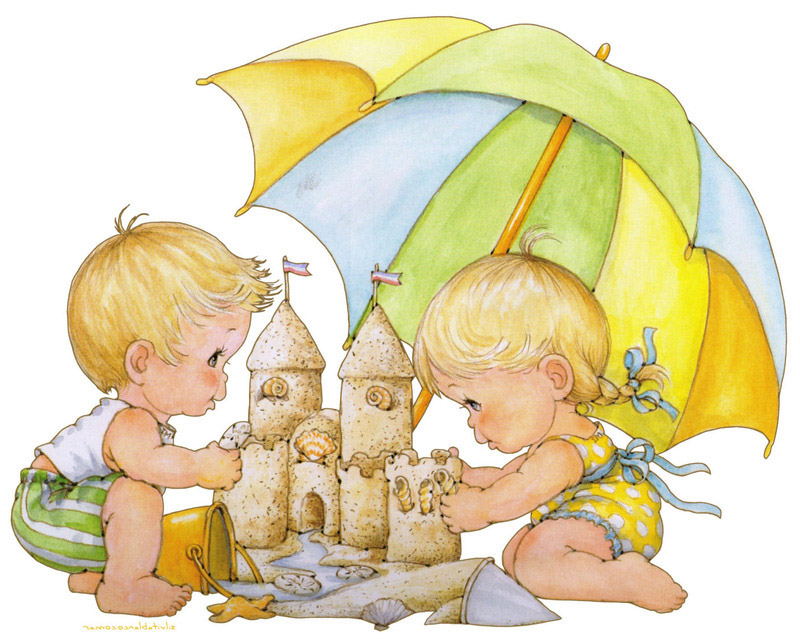 